CALCIO A CINQUESOMMARIOSOMMARIO	1COMUNICAZIONI DELLA F.I.G.C.	1COMUNICAZIONI DELLA L.N.D.	1COMUNICAZIONI DELLA DIVISIONE CALCIO A CINQUE	2COMUNICAZIONI DEL COMITATO REGIONALE MARCHE	2COMUNICAZIONI DELLA F.I.G.C.COMUNICAZIONI DELLA L.N.D.DISSERVIZIO SISTEMI LNDSi informa che sono ancora in corso le attività di ripristino presso i Data Center che ospitano i sistemi informatici della L.N.D.Al fine di rendere continuità di servizio, in questo momento di indisponibilità delle procedure standard, si comunica la modalità operativa di trasmissione delle pratiche, limitatamente ai soli calciatori/calciatrici, DA IMPIEGARE SOLO NEL CORSO DI QUESTO FINE SETTMANA DI GARE.AGGIORNAMENTO DI POSIZIONELa società dovrà fare pervenire una comunicazione su carta intestata, attestante la volontà di aggiornare la posizione del tesserato del quale indicherà le generalità e la modalità di tesseramento (se volontario o con contratto e nel secondo caso la durata del vincolo).La comunicazione corredata da timbro e firma della società, firma del calciatore/calciatrice (in caso di minori, anche di chi esercita la responsabilità genitoriale) copia del documento di identità del calciatore/calciatrice, nonché del codice fiscale, dovrà essere inoltrata alla seguente PEC di questo Comitato Regionale marche@pec.figcmarche.itTale posizione di tesseramento dovrà, al ripristino del normale funzionamento del Portale Società della LND, immediatamente essere inserita attraverso il canale ordinario, pena la mancata regolarizzazione della stessa.TRASFERIMENTO DEFINITIVO O PRESTITOLa società dovrà far pervenire una comunicazione su carta intestata, attestante la volontà di trasferire/prestare la posizione del tesserato, del quale indicherà le generalità e la modalità di tesseramento (se volontario o con contratto). La comunicazione corredata di timbro e firma della società cedente, timbro e firma della società cessionaria, firma del calciatore/calciatrice (in caso di minori, anche di chi esercita la responsabilità genitoriale), copia del documento di identità, nonché del codice fiscale, dovrà essere inoltrata alla seguente PEC di questo Comitato Regionale marche@pec.figcmarche.itTale posizione di tesseramento dovrà, al ripristino del normale funzionamento del Portale Società della LND, immediatamente essere inserita attraverso il canale ordinario, pena la mancata regolarizzazione della stessa.COMUNICAZIONI DELLA DIVISIONE CALCIO A CINQUECOMUNICAZIONI DEL COMITATO REGIONALE MARCHEPer tutte le comunicazioni con la Segreteria del Calcio a Cinque - richieste di variazione gara comprese - è attiva la casella e-mail c5marche@lnd.it; si raccomandano le Società di utilizzare la casella e-mail comunicata all'atto dell'iscrizione per ogni tipo di comunicazione verso il Comitato Regionale Marche. SPOSTAMENTO GARENon saranno rinviate gare a data da destinarsi. Tutte le variazioni che non rispettano la consecutio temporum data dal calendario ufficiale non saranno prese in considerazione. (es. non può essere accordato lo spostamento della quarta giornata di campionato prima della terza o dopo la quinta).Le variazioni dovranno pervenire alla Segreteria del Calcio a Cinque esclusivamente tramite mail (c5marche@lnd.it) con tutta la documentazione necessaria, compreso l’assenso della squadra avversaria, inderogabilmente  entro le ore 23:59 del martedì antecedente la gara o entro le 72 ore in caso di turno infrasettimanale.Per il cambio del campo di giuoco e la variazione di inizio gara che non supera i 30 minuti non è necessaria la dichiarazione di consenso della squadra avversaria.SVINCOLI EX ART. 117 BIS NOIFSecondo quanto previsto dall’art. 117 Bis delle NOIF per la risoluzione del rapporto contrattuale di lavoro sportivo o di apprendistato con calciatori/calciatrici non professionisti/e, “Giovani Dilettanti”, “giovani di Serie” e dei calciatori/calciatrici di calcio a 5Vista la documentazione deposititata a mezzo PEC al Comitato Regionale Marche, si dichiarano svincolati i seguenti calciatori:AUTORIZZAZIONE EX ART. 34/3 N.O.I.F.Vista la certificazione presentata in conformità all’art. 34/3 delle N.O.I.F. si concede l’autorizzazione, prevista al compimento del 14° anno di età per le calciatrici e al 15° anno di età per i calciatori, ai/alle seguenti calciatori/trici:FICHERA SIMONE   		nato 29.01.2008	A.S.D. VIS CIVITANOVANOTIZIE SU ATTIVITA’ AGONISTICAPubblicato in Ancona ed affisso all’albo del Comitato Regionale Marche il 09/12/2023.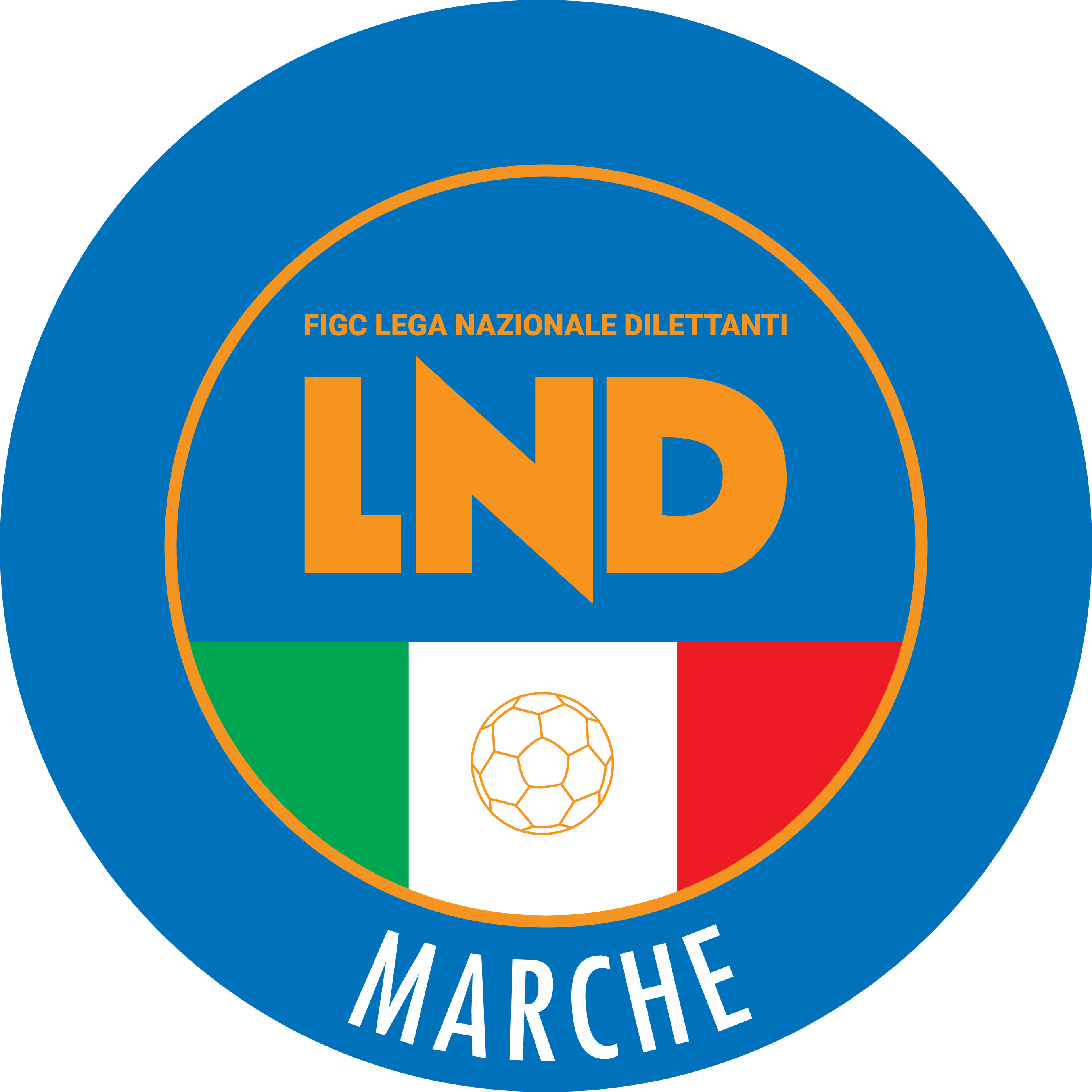 Federazione Italiana Giuoco CalcioLega Nazionale DilettantiCOMITATO REGIONALE MARCHEVia Schiavoni, snc - 60131 ANCONACENTRALINO: 071 285601 - FAX: 071 28560403sito internet: marche.lnd.ite-mail: c5marche@lnd.itpec: c5marche@pec.figcmarche.itTelegram: https://t.me/lndmarchec5Stagione Sportiva 2023/2024Comunicato Ufficiale N° 54 del 09/12/2023Stagione Sportiva 2023/2024Comunicato Ufficiale N° 54 del 09/12/2023MatricolaCalciatoreNascitaMatricolaSocietà3917713FRAPISELLI ROBERTO04.07.1993700.464A.S.D. CALDAROLA G.N.C.5062838MAGGIORI NICOLO29.03.1998955.214A S D  FUTSAL CASTELFIDARDO  5428045NACCIARRITI ENRICO12.09.199781.864CASTELFIDARDO S.S.D. ARL  3869769PELLICCIONI MAURO19.02.1988949.720A.S.D. MICIO UNITED2184809PIERANTONELLI RICCARD15.10.20062.450U.S.   APPIGNANESE  2315226POLONI RICCARDO11.10.20062.450U.S.   APPIGNANESE  3386779NERI ROBERTO06.08.1983650.730A.S.D. VALFOGLIA TAVOLETO5270924PIZI LORENZO09.06.1998938.422A.S.D. AZZURRA SBT4020648ROMAGNOLI SIMONE10.05.1990951.384A.P.D. TERRE DEL LACRIMA6887768SGUIGNA JACOPO11.04.2004700.622M.C.C. MONTEGRANARO SSDRL  5512858MANCINI NICCOLO03.06.199961.493A.C.   RAPAGNANOIl Responsabile Regionale Calcio a Cinque(Marco Capretti)Il Presidente(Ivo Panichi)